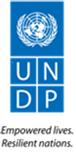 STRICTLY CONFIDENTIALPROBATIONARY PERFORMANCE APPRAISAL REPORTProbation Period:   FROM      (day)        TO       (day)      The Extended Probation section should be completed only if applicable   -NameIndex NumberPosition TitleGradeContract TypeDuty StationBureau/Office/UnitHR Focal PointFirst Level SupervisorSecond Level SupervisorPlan of Work (Within three weeks of entry on duty)Plan of Work (Within three weeks of entry on duty)Plan of Work (Within three weeks of entry on duty)1ST LEVEL SUPERVISOR: Please indicate the duties or tasks to be completed by the Staff Member during the probationary period.1ST LEVEL SUPERVISOR: Please indicate the duties or tasks to be completed by the Staff Member during the probationary period.1ST LEVEL SUPERVISOR: Please indicate the duties or tasks to be completed by the Staff Member during the probationary period.Signatures and AcknowledgementSignatures and AcknowledgementSignatures and Acknowledgement1st Level Supervisor’s Signature:1st Level Supervisor’s Signature:Staff Member’s Signature     (day)             (day)             (day)        First review (No later than six months after entry on duty)First review (No later than six months after entry on duty)First review (No later than six months after entry on duty)1ST LEVEL SUPERVISOR’S FIRST REVIEW1ST LEVEL SUPERVISOR’S FIRST REVIEW1ST LEVEL SUPERVISOR’S FIRST REVIEWProgress on duties or tasks listed in the plan of work.Progress on duties or tasks listed in the plan of work.Progress on duties or tasks listed in the plan of work.Staff Member’s strengths and areas of improvement (including work behaviour and competencies)Staff Member’s strengths and areas of improvement (including work behaviour and competencies)Staff Member’s strengths and areas of improvement (including work behaviour and competencies)Strengths: Areas of improvement:  Areas of improvement:  Overall rating 1st Level Supervisor: Select the summary of performance that best describes the staff member's performance.* Should be fully substantiated on the appraisal of duties and tasks.Overall rating 1st Level Supervisor: Select the summary of performance that best describes the staff member's performance.* Should be fully substantiated on the appraisal of duties and tasks.Overall rating 1st Level Supervisor: Select the summary of performance that best describes the staff member's performance.* Should be fully substantiated on the appraisal of duties and tasks.Satisfactory                             Not Satisfactory Satisfactory                             Not Satisfactory Satisfactory                             Not Satisfactory Any additional information that staff member should take into account:Any additional information that staff member should take into account:Any additional information that staff member should take into account:Comments and SignaturesComments and SignaturesComments and SignaturesComments and Signatures1st Level Supervisor’s Signature:1st Level Supervisor’s Signature:     (day)             (day)        Staff Member’s Signature:Staff Member’s Signature:Staff Member’s CommentsStaff Member’s Comments     (day)             (day)        Second review (No later than ten months after entry on duty)Second review (No later than ten months after entry on duty)Second review (No later than ten months after entry on duty)1ST LEVEL SUPERVISOR’S SECOND REVIEW1ST LEVEL SUPERVISOR’S SECOND REVIEW1ST LEVEL SUPERVISOR’S SECOND REVIEWAppraisal of the plan of workAppraisal of the plan of workAppraisal of the plan of workFurther areas of improvementFurther areas of improvementFurther areas of improvementOverall rating 1st Level Supervisor: Select the summary of performance that best describes the staff member's performance.Overall rating 1st Level Supervisor: Select the summary of performance that best describes the staff member's performance.Overall rating 1st Level Supervisor: Select the summary of performance that best describes the staff member's performance.Satisfactory                                                    Not Satisfactory Satisfactory                                                    Not Satisfactory Satisfactory                                                    Not Satisfactory 2nd Level Supervisor’s Decision: In the case of extension of probationary period, remember to discuss a new plan of work with the staff member.2nd Level Supervisor’s Decision: In the case of extension of probationary period, remember to discuss a new plan of work with the staff member.2nd Level Supervisor’s Decision: In the case of extension of probationary period, remember to discuss a new plan of work with the staff member.Confirmation                    Extension of probationary period (up to 18 months)                  Non Confirmation  Confirmation                    Extension of probationary period (up to 18 months)                  Non Confirmation  Confirmation                    Extension of probationary period (up to 18 months)                  Non Confirmation  Please select suggested extension period:    Please select suggested extension period:    Please provide the reason behind your suggestion:      Any additional information that staff member should take into account:Any additional information that staff member should take into account:Any additional information that staff member should take into account:Comments and SignaturesComments and SignaturesComments and SignaturesComments and Signatures1st Level Supervisor’s Signature:1st Level Supervisor’s Signature:     (day)             (day)        Staff Member’s Signature:Staff Member’s Signature:Staff Member’s CommentsStaff Member’s Comments     (day)             (day)        2nd Level Supervisor’s Signature:2nd Level Supervisor’s Signature:2nd Level Supervisor’s Comments2nd Level Supervisor’s Comments     (day)             (day)        Staff Member’s Signature:Staff Member’s Signature:Staff Member’s CommentsStaff Member’s Comments     (day)             (day)        Extended Probation – Revised Plan of Work (if applicable)Extended Probation – Revised Plan of Work (if applicable)Extended Probation – Revised Plan of Work (if applicable)1ST LEVEL SUPERVISOR: Please indicate a revised plan of work.1ST LEVEL SUPERVISOR: Please indicate a revised plan of work.1ST LEVEL SUPERVISOR: Please indicate a revised plan of work.Signatures and AcknowledgementSignatures and AcknowledgementSignatures and Acknowledgement1st Level Supervisor’s Signature:1st Level Supervisor’s Signature:Staff Member’s Acknowledgement     (day)             (day)             (day)        Extended Probation – Final Review (if applicable)Extended Probation – Final Review (if applicable)1ST LEVEL SUPERVISOR’S FINAL REVIEW1ST LEVEL SUPERVISOR’S FINAL REVIEWAppraisal of the revised plan of workAppraisal of the revised plan of workFurther areas of improvementFurther areas of improvementOverall rating 1st Level Supervisor: Select the summary of performance that best describes the staff member's performance.                      Overall rating 1st Level Supervisor: Select the summary of performance that best describes the staff member's performance.                      Satisfactory                             Not Satisfactory Satisfactory                             Not Satisfactory 2nd Level Supervisor’s Final Decision: 2nd Level Supervisor’s Final Decision: Confirmation                                 Non Confirmation  Confirmation                                 Non Confirmation  Any additional comments:Any additional comments:Comments and SignaturesComments and SignaturesComments and Signatures1st Level Supervisor’s Signature:1st Level Supervisor’s Signature:     (day)        Staff Member’s Signature:Staff Member’s Signature:Staff Member’s Comments     (day)             (day)        2nd Level Supervisor’s Signature:2nd Level Supervisor’s Signature:2nd Level Supervisor’s Comments     (day)             (day)        Staff Member’s Signature:Staff Member’s Signature:Staff Member’s Comments     (day)             (day)        